Семинар-тренинг для родителей«Взаимодействие с агрессивными детьми»Воспитатель: Мандзюк А.Н.Педагог-психолог: Баталова Л.Л.Нижняя Тавда 2018Цель семинара – тренинга: оптимизация детско-родительских отношений в семьях, имеющих агрессивного ребенка.Задачи:1.Познакомить родителей с теоретическими аспектами по проблеме агрессивности.2.Сформировать и закрепить эффективные навыки взаимодействия с агрессивными детьми.3.Расширить возможности понимания и принятия своего ребенка.4.Улучшить рефлексию своих взаимоотношений с ребенком.5.Способствовать гармонизации отношений в семье.6.Способствовать снятию психоэмоционального напряжения.7.Способствовать сплочению коллектива родителей и взаимному обмену педагогическим опытом между участниками группы.Семинар – тренингТема: «Взаимодействие с агрессивными детьми».«Что такое агрессивность?»1. Приветствие воспитателя.Цель: настроить группу на рабочий лад, сформировать оптимистическое настроение у всех участников группы, познакомить с педагогом-психологом.2. Упражнение «Продолжи предложение».«Для того, чтобы нам с вами еще раз познакомиться, предлагаю вам продолжить три предложения:-Меня зовут…-Больше всего мне нравится…-Мне бы хотелось…»(каждому родителю раздаются листочки с предложениями).3. Написание имен на бейджах.4. Мини - лекция «Что такое агрессивность?»Для начала мы с вами должны определиться с понятиями «агрессия» и «агрессивность».Агрессия – это мотивированное деструктивное поведение, противоречащее нормами правилам сосуществования людей в обществе, наносящее вред объектам (одушевленным и неодушевленным), приносящее физический ущерб людям (отрицательные переживания, состояния напряженности, страха, подавленности). (псих.сл.).Агрессия – это действия, а агрессивность – это свойство личности, выражающееся в готовности к агрессии, т.е. готовность к совершению действий.В первоначальном смысле «быть агрессивны» означало нечто вроде «двигаться в направлении цели без промедления, без страха и сомнения» (Э. Фромм).Многие исследователи отмечали, что агрессия – естественное свойство человека, неотъемлемая часть его жизни, а вовсе не социальная или клиническая патология. Наше отрицательное отношения к агрессии вызвано тем, что мы постоянно путаем два понятия – агрессия и насилие.Насилие – это специфический человеческий феномен, а не проявление биологических поведенческих стереотипов. Это осознанное воздействие на других. Основной мотив насильственного поведения – самоутверждение за счет другого.Виды агрессии:-физическая агрессия (нападение) – использование физической силы против другого лица или объекта-вербальная агрессия – выражение негативных чувств как через форму (ссора, крик, визг), так и через содержание вербальных реакций (угроза, проклятья, ругань);В первые годы жизнь ребенка зависит от родителей, особенно от матери: именно она дает ему еду, защиту, обслуживает и согревает чувством любви и принятия. В этот период, больше чем в любой другой, он ищет родительского внимания и одобрения своего поведения. Проявления агрессивности являются одним из механизмов привлечения внимания и способом добиться своих целей. Первые проявления агрессии видны у ребенка уже на третьем месяце его жизни: он бьет ручками, стучит ножками, хватает любые, лежащие в пределах досягаемости предметы. Эта активность носит инструментальный характер, выступая средством достижения желаемого. Многое зависит от реакции взрослых.Существует непосредственная связь между проявлениями детской агрессии и стилями воспитания в семье.Если ребенка строго наказывать за любое проявление агрессивности, то он научится скрывать свой гнев в присутствии родителей, но это не гарантирует подавление агрессии в любой другой ситуации.Пренебрежительное, попустительское отношение взрослых к агрессивным вспышкам ребенка также приводит к формированию у него агрессивных черт личности. Неуверенность и колебания родителей при принятии, каких – либо решений провоцируют ребенка на капризы и вспышки гнева, с помощью которых он может влиять на дальнейший ход событий и при этом добиваться своего.Укреплению агрессивных форм поведения у ребенка способствуют:-скандалы в семье-применение физической силы во время семейных ссор (драки)-грубое, жестокое обращение с ребенком-привлечение его к посещению (просмотру) жестоких спортивных состязаний: бокса, боев без правил и т. п.-просмотр боевиков, сцен насилия как в художественных, так и в мультипликационных фильмах-одобрение агрессивного поведения как способа решения конфликта, проблемы: «А ты тоже его ударь», «И ты сломай», «А ты что, отнять не можешь?!»5. Упражнение «Портрет агрессивного ребенка».Цель: выявить уровень агрессивности ребенка по заданным критериям.На каждого человека выдаются критерии выявления агрессивности ребенка.(4 из 8 часто проявляются, в течение не менее 6 месяцев, то можно предположить, что ребенок является агрессивным).Сосчитайте количество ответов  «да».Если 4 из 8 критериев проявляются у ребенка в течение не менее 6 месяцев, то можно предположить, что ребенок является агрессивным.6.Упражнение «Особенности агрессивного ребенка».Цель: определить характерные особенности агрессивного ребенка.Работа в подгруппах.(общее обсуждение)Характерные особенности агрессивного поведения ребенка.-Отказывается от коллективной игры.-Слишком говорлив.-Чрезмерно подвижен.-Не понимает чувств и переживаний других детей.-Часто ругается со взрослыми.-Создает конфликтные ситуации.-Перекладывает вину на других.-Суетлив.-Импульсивен.-Часто дерется.-Не может адекватно оценить свое поведение.-Имеет мускульное напряжение.-Часто специально раздражает взрослых.-Мало и беспокойно спит.7. Упражнение «Рисуют дети».Цель: научить отмечать агрессивные тенденции в рисовании детей.Презентация рисунка. Обсуждение.Рисунки агрессивных детейРисунки агрессивных детей отличаются большим количеством острых углов. Часто они изображают острые зубы, острые шипы, клыки, когти и т. д.Дети, которые в жизни привыкли добиваться своего с помощью кулаков, часто рисуют большие зачерненные, заштрихованные руки. Кстати, штриховка рук может свидетельствовать о мышечных зажимах в этой области. Те ребята, кто любит обзываться и кричать на других, привыкли вступать в многочисленные споры с окружающими, как правило, рисуют большой открытый рот с огромными, острыми зубами.Обычно агрессивные дети предпочитают либо темные цвета (черный, коричневый и др.), либо очень яркие (красный, зеленый).“Герои” рисунков агрессивных детей чаще всего люди действия. Они сражаются, кричат, догоняют кого-то, приказывают грозным тоном, ругаются, дерутся.8. Рекомендации для воспитателей и родителей по эффективному взаимодействию с детьми с агрессивным поведением.-     Упорядочить систему требований, следите за своими поступками, показывая личный (положительный ) пример.-     Поддерживайте дисциплину, выполняйте установленные правила.-       Дайте понять ребенку, что вы его любите таким, какой он есть.-       Собственным примером приучайте ребенка к самоконтролю.-       Направьте его энергию в положительное русло, н-р: в спорт, где ребенок может научиться контролировать эмоции, управлять своим поведением ( бокс, ушу, рисование, пение, плаванье, бег)-  Предъявляя ребенку свои требования, учитывайте его возможности, а не свои желания.-       Включайте ребенка в совместную деятельность, подчеркивайте его значимость в выполняемом деле.-       На проявление агрессии устанавливайте жесткий запрет в том случае, когда агрессия, не являясь защитной реакцией, служит для ребенка своеобразным «развлечением»-    Научите ребенка жалеть. Он должен понять, что своим поведением доставляет огорчение,  причиняет страдания близким людям.-  Никогда не заставляйте ребенка забывать, что он добрый./ н-р скажите ему: Зачем ты так делаешь, ведь ты хороший, добрый!/-  Если у ребенка имеется потребность выплеснуть агрессивные эмоции, ему можно предложить, громко спеть любимую песню, пробежать несколько кругов возле дома или вокруг сада, покидать мяч об стену, порвать бумагу; устроить соревнование « Кто  громче крикнет , «Кто выше прыгнет,» « Кто быстрее пробежит»9. Обратная связьСпасибо за плодотворную работу, надеюсь на дальнейшее сотрудничество.До следующей встречи!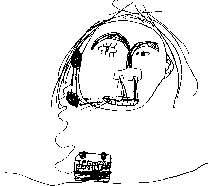 Лиза, 6 лет:“Мой папа пошел в налоговую полицию”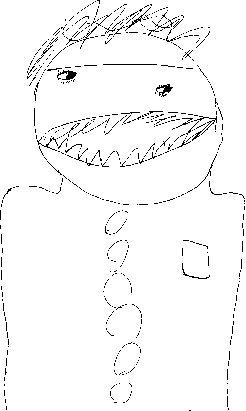 Алеша, 6 лет:“Это я. Главное – большая голова и большой рот. Я говорю: Бабушка, быстро купи мне машинку!”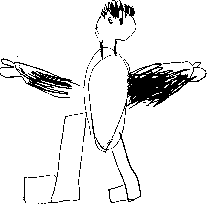 Жора, 6 лет:“Это я. Бандиты хотели побить меня, а я им как дам! И еще раз, и еще раз. Я ведь на каратэ хожу. Пусть только полезут еще”.Анкета №1 для родителей«Критерии выявления агрессивного ребенка»Сосчитайте количество ответов  «да».Если 4 из 8 критериев проявляются у ребенка в течение не менее 6 месяцев, то можно предположить, что ребенок является агрессивным.Анкета № 2для родителей«Критерии выявления агрессивного ребенка»Положительный ответ на каждое предложенное утверждение оценивается в 1 балл.Подсчитайте, сколько утверждений, по вашему мнению, относится к исследуемому ребенку.Высокая агрессивность – 15 – 20 баллов.Средняя – 7-14 балловНизкая – 1-6 балловРебенок Часто Редко1. Спорит, ругается со взрослыми.2. Теряет контроль над собой.3. Винит других в своих ошибках.4. Завистлив, мстителен.5. Сердится и отказывается что-либо сделать.6. Специально раздражает людей.7. Отказывается подчиняться правилам.8. Чувствителен, очень быстро реагирует на различные действия окружающих (детей и взрослых), которые нередко раздражают их.Ребенок Часто Редко1. Спорит, ругается со взрослыми.2. Теряет контроль над собой.3. Винит других в своих ошибках.4. Завистлив, мстителен.5. Сердится и отказывается что-либо сделать.6. Специально раздражает людей.7. Отказывается подчиняться правилам.8. Чувствителен, очень быстро реагирует на различные действия окружающих (детей и взрослых), которые нередко раздражают их.№п/пИсследуемый ребенокДаНет1Злой дух временами вселяется в него.2Он не может промолчать, когда чем – то недоволен.3Когда кто- то причиняет ему зло, он старается отплатить ему тем же.4Иногда ему без всякой причины хочется выругаться.5Бывает, что он с удовольствием ломает игрушки.6Иногда он так настаивает на чем – либо, что окружающие теряют терпение.7Он не прочь подразнить животных.8Очень сердится, если ему кажется, что кто- то подшучивает над ним.9Кажется, что иногда у него вспыхивает желание сделать плохое, шокирующее окружающих.10В ответ на обычные распоряжения стремится все сделать наоборот.11Часто не возрасту ворчлив.12Воспринимает себя как самостоятельного и решительного.13Любит быть первым, командовать, подчинять других.14Неудачи вызывают у него сильное раздражение, поиски виноватых.15Легко ссорится, вступает в драку.16Старается общаться с младшими и физически более слабыми.17У него нередки периоды мрачной раздражительности.18Не считается со сверстниками, не уступает, не делится.19Уверен, что любое задание выполнит лучше других.